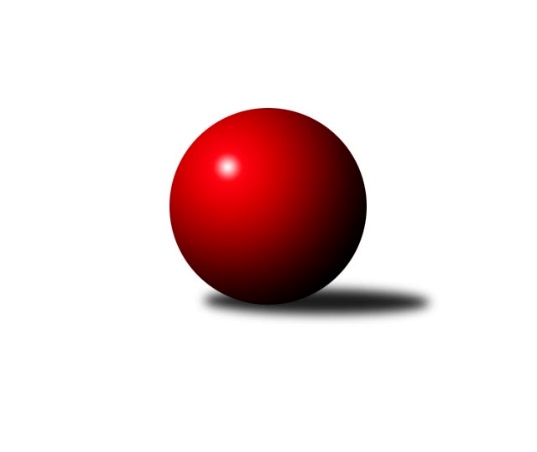 Č.9Ročník 2023/2024	12.11.2023Nejlepšího výkonu v tomto kole: 2724 dosáhlo družstvo: KK Slavoj CDivize AS 2023/2024Výsledky 9. kolaSouhrnný přehled výsledků:AC Sparta Praha A	- TJ Sokol Benešov B	6:2	2629:2435	10.0:2.0	6.11.KK Kosmonosy B	- TJ AŠ Mladá Boleslav 	6:2	2706:2684	6.0:6.0	9.11.TJ Sokol Praha-Vršovice A	- TJ Sparta Kutná Hora A	7:1	2528:2270	10.0:2.0	9.11.KK Slavoj C	- TJ Astra A	5.5:2.5	2724:2644	6.0:6.0	10.11.TJ Sokol Brandýs n. L. A	- SK Meteor Praha A	7:1	2453:2332	9.0:3.0	10.11.TJ Lhotka A	- KK Vlašim A	1:7	2449:2501	4.5:7.5	10.11.KK Konstruktiva Praha B	- TJ Neratovice		dohrávka		28.11.Tabulka družstev:	1.	KK Kosmonosy B	9	7	0	2	45.5 : 26.5 	60.5 : 47.5 	 2612	14	2.	TJ Sokol Benešov B	9	7	0	2	42.0 : 30.0 	58.5 : 49.5 	 2573	14	3.	KK Konstruktiva Praha B	8	6	1	1	46.0 : 18.0 	60.5 : 35.5 	 2678	13	4.	TJ Sparta Kutná Hora A	9	6	0	3	41.0 : 31.0 	56.0 : 52.0 	 2491	12	5.	KK Slavoj C	9	4	3	2	33.5 : 38.5 	43.5 : 64.5 	 2512	11	6.	TJ Sokol Praha-Vršovice A	9	5	0	4	41.0 : 31.0 	63.0 : 45.0 	 2557	10	7.	KK Vlašim A	9	4	1	4	38.0 : 34.0 	53.0 : 55.0 	 2486	9	8.	TJ AŠ Mladá Boleslav	9	4	1	4	35.0 : 37.0 	46.5 : 61.5 	 2553	9	9.	SK Meteor Praha A	9	3	2	4	32.0 : 40.0 	55.0 : 53.0 	 2517	8	10.	AC Sparta Praha A	9	3	1	5	33.5 : 38.5 	59.5 : 48.5 	 2607	7	11.	TJ Astra A	8	3	0	5	32.5 : 31.5 	51.0 : 45.0 	 2537	6	12.	TJ Sokol Brandýs n. L. A	8	2	0	6	28.0 : 36.0 	49.0 : 47.0 	 2491	4	13.	TJ Neratovice	8	1	1	6	19.5 : 44.5 	30.5 : 65.5 	 2397	3	14.	TJ Lhotka A	9	1	0	8	20.5 : 51.5 	45.5 : 62.5 	 2423	2Podrobné výsledky kola:	 AC Sparta Praha A	2629	6:2	2435	TJ Sokol Benešov B	Vojtěch Krákora	 	 225 	 227 		452 	 2:0 	 370 	 	179 	 191		David Dvořák *1	Jiří Neumajer	 	 220 	 186 		406 	 1:1 	 430 	 	211 	 219		Petr Brabenec	Petr Neumajer	 	 222 	 239 		461 	 2:0 	 409 	 	212 	 197		Jiří Kočí	Pavel Pavlíček	 	 235 	 229 		464 	 2:0 	 452 	 	225 	 227		Ladislav Kalous *2	Václav Klička	 	 240 	 225 		465 	 2:0 	 382 	 	185 	 197		Dušan Dvořák	Martin Dubský	 	 185 	 196 		381 	 1:1 	 392 	 	212 	 180		Marek Červrozhodčí: Vojtěch Krákorastřídání: *1 od 51. hodu Karel Drábek, *2 od 1. hodu Petr ČervNejlepší výkon utkání: 465 - Václav Klička	 KK Kosmonosy B	2706	6:2	2684	TJ AŠ Mladá Boleslav 	Jaroslav Doškář	 	 241 	 244 		485 	 2:0 	 444 	 	201 	 243		Petr Horáček	Jan Kocurek	 	 230 	 217 		447 	 2:0 	 415 	 	205 	 210		Jiří Samolák	Věroslav Řípa	 	 230 	 214 		444 	 0:2 	 478 	 	248 	 230		Radek Horák	Tomáš Zimmerhakl	 	 208 	 200 		408 	 0:2 	 434 	 	219 	 215		Pavel Horáček ml.	Radek Tajč	 	 229 	 226 		455 	 1:1 	 454 	 	217 	 237		Petr Palaštuk	Břetislav Vystrčil	 	 230 	 237 		467 	 1:1 	 459 	 	237 	 222		Pavel Palaštukrozhodčí:  Vedoucí družstevNejlepší výkon utkání: 485 - Jaroslav Doškář	 TJ Sokol Praha-Vršovice A	2528	7:1	2270	TJ Sparta Kutná Hora A	Jiří Rejthárek	 	 189 	 205 		394 	 2:0 	 369 	 	177 	 192		Zdeněk Rajchman	Pavel Grygar	 	 216 	 224 		440 	 2:0 	 377 	 	200 	 177		Tomáš Jelínek	Zbyněk Vilímovský	 	 214 	 214 		428 	 2:0 	 365 	 	196 	 169		Petr Dus	Jiří Jabůrek	 	 212 	 230 		442 	 1:1 	 414 	 	221 	 193		Jiří Barbora	Martin Šveda	 	 200 	 188 		388 	 1:1 	 392 	 	195 	 197		Michal Hrčkulák	Martin Šmejkal	 	 221 	 215 		436 	 2:0 	 353 	 	184 	 169		Dušan Hrčkulákrozhodčí: Antonín KrejzaNejlepší výkon utkání: 442 - Jiří Jabůrek	 KK Slavoj C	2724	5.5:2.5	2644	TJ Astra A	Hana Zdražilová	 	 240 	 210 		450 	 1:1 	 450 	 	237 	 213		Vojtěch Kostelecký	Jiří Kašpar	 	 220 	 231 		451 	 0:2 	 467 	 	227 	 240		Petr Seidl	Viktor Jungbauer	 	 225 	 267 		492 	 2:0 	 400 	 	196 	 204		Jaroslav Dryák	Jan Bürger	 	 209 	 241 		450 	 1:1 	 416 	 	228 	 188		Tomáš Hroza	Anton Stašák	 	 216 	 226 		442 	 2:0 	 427 	 	210 	 217		Jakub Vodička	Miroslav Bubeník	 	 226 	 213 		439 	 0:2 	 484 	 	264 	 220		Daniel Veselýrozhodčí: Petr PravlovskýNejlepší výkon utkání: 492 - Viktor Jungbauer	 TJ Sokol Brandýs n. L. A	2453	7:1	2332	SK Meteor Praha A	Pavel Kotek	 	 172 	 214 		386 	 0:2 	 406 	 	188 	 218		Martin Boháč	František Čvančara	 	 209 	 195 		404 	 1:1 	 389 	 	176 	 213		Pavel Novák	Miloslav Rychetský	 	 196 	 209 		405 	 2:0 	 366 	 	195 	 171		Ladislav Zahrádka	Václav Sommer	 	 214 	 216 		430 	 2:0 	 398 	 	197 	 201		Ivo Steindl	Vladimír Sommer	 	 205 	 197 		402 	 2:0 	 364 	 	196 	 168		Pavel Plachý	Karel Křenek	 	 214 	 212 		426 	 2:0 	 409 	 	208 	 201		Zdeněk Boháčrozhodčí: Miloslav RychetskýNejlepší výkon utkání: 430 - Václav Sommer	 TJ Lhotka A	2449	1:7	2501	KK Vlašim A	Jakub Nový	 	 213 	 204 		417 	 0:2 	 428 	 	219 	 209		Vlastimil Pírek	Josef Hejduk	 	 215 	 214 		429 	 1:1 	 436 	 	213 	 223		Ladislav Hlaváček	Dušan Hejduk *1	 	 194 	 211 		405 	 1:1 	 411 	 	183 	 228		Vladislav Pessr	Karel Nový	 	 194 	 199 		393 	 0:2 	 414 	 	205 	 209		Václav Tůma	Pavel Nový	 	 193 	 194 		387 	 0.5:1.5 	 413 	 	219 	 194		Josef Dotlačil	Dušan Hejduk	 	 229 	 189 		418 	 2:0 	 399 	 	215 	 184		Miroslav Pessrrozhodčí: Josaef Hejdukstřídání: *1 od 51. hodu Martin ČistýNejlepší výkon utkání: 436 - Ladislav HlaváčekPořadí jednotlivců:	jméno hráče	družstvo	celkem	plné	dorážka	chyby	poměr kuž.	Maximum	1.	Václav Klička 	AC Sparta Praha A	463.96	311.7	152.2	2.8	5/5	(488)	2.	Michal Ostatnický 	KK Konstruktiva Praha B	463.00	307.5	155.6	2.8	5/5	(483)	3.	Emilie Somolíková 	KK Konstruktiva Praha B	462.69	307.7	155.0	3.6	4/5	(491)	4.	Jiří Jabůrek 	TJ Sokol Praha-Vršovice A	457.95	303.3	154.7	2.1	5/5	(485)	5.	Jan Kocurek 	KK Kosmonosy B	454.33	309.5	144.8	3.6	5/6	(471)	6.	Miloslav Rychetský 	TJ Sokol Brandýs n. L. A	448.75	302.2	146.6	3.6	4/4	(480)	7.	Zbyněk Vilímovský 	TJ Sokol Praha-Vršovice A	447.25	302.0	145.3	2.7	5/5	(476)	8.	Petr Brabenec 	TJ Sokol Benešov B	446.72	304.8	141.9	3.7	5/5	(471)	9.	Radek Horák 	TJ AŠ Mladá Boleslav 	446.64	313.4	133.2	7.2	5/5	(478)	10.	Karel Křenek 	TJ Sokol Brandýs n. L. A	446.15	300.8	145.4	2.8	4/4	(467)	11.	Eva Václavková 	KK Konstruktiva Praha B	445.85	301.9	144.0	4.8	5/5	(472)	12.	Andrea Axmanová 	KK Konstruktiva Praha B	444.50	305.3	139.2	5.7	5/5	(467)	13.	Radek Tajč 	KK Kosmonosy B	444.38	298.8	145.5	3.3	6/6	(490)	14.	Petr Neumajer 	AC Sparta Praha A	443.96	297.8	146.1	5.1	5/5	(473)	15.	Petr Seidl 	TJ Astra A	443.93	313.1	130.9	6.5	5/6	(468)	16.	Jakub Wrzecionko 	KK Konstruktiva Praha B	443.87	291.4	152.5	3.0	5/5	(464)	17.	Ivo Steindl 	SK Meteor Praha A	443.63	306.8	136.9	5.0	6/6	(470)	18.	Břetislav Vystrčil 	KK Kosmonosy B	441.56	301.2	140.4	6.8	6/6	(498)	19.	Petr Červ 	TJ Sokol Benešov B	439.84	297.1	142.8	4.0	5/5	(474)	20.	Věroslav Řípa 	KK Kosmonosy B	437.67	303.2	134.5	6.7	5/6	(467)	21.	Vladimír Holý 	TJ Sparta Kutná Hora A	437.65	294.4	143.3	3.6	4/5	(482)	22.	Jaroslav Doškář 	KK Kosmonosy B	436.19	305.7	130.5	8.2	4/6	(485)	23.	Pavel Grygar 	TJ Sokol Praha-Vršovice A	436.00	294.5	141.5	6.2	4/5	(448)	24.	Petr Hartina 	AC Sparta Praha A	436.00	300.1	135.9	4.4	4/5	(475)	25.	Martin Boháč 	SK Meteor Praha A	435.50	292.1	143.4	4.8	6/6	(482)	26.	Daniel Veselý 	TJ Astra A	435.39	297.1	138.3	6.1	6/6	(484)	27.	Pavel Pavlíček 	AC Sparta Praha A	435.00	300.0	135.1	6.7	4/5	(464)	28.	Dušan Dvořák 	TJ Sokol Benešov B	434.92	293.8	141.2	5.2	5/5	(467)	29.	Ladislav Hlaváček 	KK Vlašim A	434.84	294.6	140.2	7.4	5/5	(485)	30.	Michal Hrčkulák 	TJ Sparta Kutná Hora A	434.75	295.1	139.6	5.8	4/5	(475)	31.	Ladislav Kalous 	TJ Sokol Benešov B	434.30	299.8	134.5	4.1	4/5	(480)	32.	Pavel Horáček  ml.	TJ AŠ Mladá Boleslav 	432.45	299.5	133.0	5.0	4/5	(447)	33.	Petr Palaštuk 	TJ AŠ Mladá Boleslav 	431.44	296.3	135.1	5.4	5/5	(492)	34.	Anton Stašák 	KK Slavoj C	431.13	291.8	139.3	3.6	6/6	(495)	35.	Pavel Plachý 	SK Meteor Praha A	430.63	290.2	140.5	6.6	6/6	(495)	36.	Pavel Palaštuk 	TJ AŠ Mladá Boleslav 	429.36	298.0	131.4	6.1	5/5	(459)	37.	Tomáš Zimmerhakl 	KK Kosmonosy B	429.30	295.4	134.0	7.1	5/6	(491)	38.	Jan Bürger 	KK Slavoj C	426.42	294.3	132.1	5.3	6/6	(529)	39.	Dušan Hejduk 	TJ Lhotka A	426.15	298.5	127.7	7.5	4/5	(444)	40.	Marek Šveda 	TJ Astra A	424.87	302.0	122.9	7.6	5/6	(466)	41.	Jaroslav Pleticha  st.	KK Konstruktiva Praha B	424.85	298.0	126.9	8.0	5/5	(471)	42.	Josef Dotlačil 	KK Vlašim A	424.64	293.4	131.3	6.2	5/5	(468)	43.	Václav Tůma 	KK Vlašim A	423.64	281.0	142.6	5.6	5/5	(454)	44.	Jiří Kočí 	TJ Sokol Benešov B	422.75	297.5	125.3	8.0	5/5	(451)	45.	Jakub Vodička 	TJ Astra A	422.17	298.5	123.7	7.3	6/6	(447)	46.	Jiří Neumajer 	AC Sparta Praha A	421.92	299.1	122.8	9.1	5/5	(492)	47.	Jiří Kašpar 	KK Slavoj C	421.71	288.9	132.8	5.5	6/6	(473)	48.	Jiří Rejthárek 	TJ Sokol Praha-Vršovice A	421.44	292.6	128.8	6.6	4/5	(453)	49.	Ondrej Troják 	KK Kosmonosy B	420.63	292.3	128.4	9.4	4/6	(468)	50.	Michal Horáček 	TJ AŠ Mladá Boleslav 	419.75	294.4	125.4	6.2	4/5	(445)	51.	Vojtěch Krákora 	AC Sparta Praha A	419.50	294.3	125.3	10.6	4/5	(452)	52.	Josef Hejduk 	TJ Lhotka A	419.00	298.6	120.4	7.8	4/5	(444)	53.	Petr Sedláček 	KK Slavoj C	418.28	297.1	121.2	5.8	6/6	(465)	54.	Ladislav Zahrádka 	SK Meteor Praha A	418.04	288.2	129.9	7.0	6/6	(456)	55.	Pavel Nový 	TJ Lhotka A	417.50	299.4	118.1	7.3	4/5	(468)	56.	Jaroslav Dryák 	TJ Astra A	415.78	292.8	122.9	7.3	6/6	(447)	57.	Jiří Barbora 	TJ Sparta Kutná Hora A	415.12	291.3	123.8	5.7	5/5	(488)	58.	František Čvančara 	TJ Sokol Brandýs n. L. A	413.73	291.8	121.9	8.5	3/4	(433)	59.	Dušan Hrčkulák 	TJ Sparta Kutná Hora A	413.40	281.2	132.2	4.7	5/5	(491)	60.	Jan Kvapil 	TJ Neratovice	410.50	279.8	130.8	4.5	4/5	(447)	61.	Marek Červ 	TJ Sokol Benešov B	409.90	287.0	122.9	7.2	5/5	(434)	62.	Jan Kozák 	TJ Neratovice	408.53	284.3	124.2	7.1	5/5	(435)	63.	Pavel Kotek 	TJ Sokol Brandýs n. L. A	407.90	284.7	123.2	8.7	4/4	(446)	64.	Jan Meščan 	TJ Neratovice	407.08	287.2	119.9	7.1	4/5	(444)	65.	Zdeněk Rajchman 	TJ Sparta Kutná Hora A	406.25	285.9	120.4	9.4	4/5	(490)	66.	Roman Přeučil 	TJ Sokol Praha-Vršovice A	404.80	284.7	120.1	11.0	5/5	(474)	67.	Miroslav Bubeník 	KK Slavoj C	404.67	281.3	123.3	10.0	5/6	(456)	68.	Martin Šveda 	TJ Sokol Praha-Vršovice A	402.83	283.9	118.9	10.2	4/5	(416)	69.	Jakub Nový 	TJ Lhotka A	401.25	284.4	116.8	10.6	4/5	(447)	70.	Martin Šmejkal 	TJ Sokol Brandýs n. L. A	400.33	280.3	120.0	6.4	3/4	(419)	71.	Miroslav Pessr 	KK Vlašim A	399.73	275.7	124.0	7.0	5/5	(500)	72.	Vlastimil Pírek 	KK Vlašim A	399.56	281.8	117.8	8.9	4/5	(442)	73.	Tomáš Hroza 	TJ Astra A	398.67	285.9	112.8	11.2	5/6	(421)	74.	Petr Dus 	TJ Sparta Kutná Hora A	395.69	281.4	114.3	10.0	4/5	(446)	75.	Dušan Hejduk 	TJ Lhotka A	394.15	283.5	110.7	9.1	5/5	(466)	76.	Jiří Samolák 	TJ AŠ Mladá Boleslav 	388.33	279.8	108.5	12.7	5/5	(427)	77.	Karel Nový 	TJ Lhotka A	381.94	272.0	109.9	11.0	4/5	(420)	78.	Eva Dvorská 	TJ Neratovice	374.94	272.8	102.1	11.2	4/5	(417)	79.	Jaroslava Fukačová 	TJ Neratovice	373.50	265.0	108.5	12.5	5/5	(430)	80.	Vladimír Sommer 	TJ Sokol Brandýs n. L. A	373.13	266.6	106.5	10.3	4/4	(402)		Ctirad Dudycha 	SK Meteor Praha A	468.00	320.0	148.0	2.0	1/6	(468)		Jindra Pokorná 	SK Meteor Praha A	456.00	314.0	142.0	5.0	1/6	(456)		Daniel Brejcha 	TJ Sparta Kutná Hora A	451.00	305.5	145.5	3.5	2/5	(488)		Hana Zdražilová 	KK Slavoj C	450.00	298.0	152.0	5.0	1/6	(450)		Vojtěch Kostelecký 	TJ Astra A	450.00	317.0	133.0	6.0	1/6	(450)		Luboš Zajíček 	KK Vlašim A	447.00	312.5	134.5	7.0	1/5	(464)		Jaroslav Pleticha  ml.	KK Konstruktiva Praha B	446.50	293.0	153.5	5.0	2/5	(468)		Marek Náhlovský 	KK Kosmonosy B	440.00	316.0	124.0	7.0	1/6	(440)		Viktor Jungbauer 	KK Slavoj C	438.08	294.4	143.7	5.6	3/6	(492)		Vladislav Pessr 	KK Vlašim A	436.50	311.5	125.0	6.0	2/5	(462)		Pavel Novák 	SK Meteor Praha A	430.00	295.7	134.3	4.0	3/6	(474)		Miroslav Viktorin 	AC Sparta Praha A	429.50	294.5	135.0	5.0	2/5	(442)		Filip Januš 	TJ Sokol Benešov B	429.00	301.0	128.0	5.0	1/5	(429)		Luboš Soukup 	SK Meteor Praha A	426.00	295.0	131.0	4.0	1/6	(426)		František Tesař 	TJ Sparta Kutná Hora A	424.00	308.0	116.0	4.0	1/5	(424)		Josef Trnka 	TJ Neratovice	422.78	288.9	133.9	7.8	3/5	(443)		Petr Horáček 	TJ AŠ Mladá Boleslav 	422.33	296.0	126.3	10.0	3/5	(444)		Petr Vacek 	TJ Neratovice	421.50	282.5	139.0	8.7	3/5	(435)		Marie Váňová 	KK Vlašim A	420.00	288.0	132.0	4.0	1/5	(420)		Kateřina Holanová 	KK Slavoj C	420.00	297.0	123.0	9.0	1/6	(420)		Libor Sýkora 	TJ Sokol Praha-Vršovice A	419.00	276.0	143.0	7.0	1/5	(419)		Stanislav Březina 	KK Slavoj C	419.00	279.0	140.0	2.0	1/6	(419)		Pavel Vojta 	KK Vlašim A	419.00	300.0	119.0	6.0	1/5	(419)		Václav Sommer 	TJ Sokol Brandýs n. L. A	415.33	295.3	120.0	6.3	2/4	(430)		Leoš Chalupa 	KK Vlašim A	415.00	300.0	115.0	15.0	1/5	(415)		Jana Burocková 	TJ Neratovice	414.00	290.0	124.0	7.0	1/5	(414)		Petr Šteiner 	TJ Neratovice	413.88	297.3	116.6	9.0	2/5	(423)		Jan Urban 	KK Vlašim A	411.50	288.5	123.0	8.0	1/5	(418)		Zdeněk Boháč 	SK Meteor Praha A	409.00	276.0	133.0	5.0	1/6	(409)		Martin Šmejkal 	TJ Sokol Praha-Vršovice A	409.00	287.0	122.0	8.8	2/5	(436)		Antonín Krejza 	TJ Sokol Praha-Vršovice A	404.67	279.5	125.2	6.5	3/5	(422)		Lukáš Pelánek 	TJ Sokol Praha-Vršovice A	404.00	290.0	114.0	12.0	1/5	(404)		Martin Čistý 	TJ Lhotka A	403.33	280.2	123.2	4.0	3/5	(430)		Pavla Burocková 	TJ Neratovice	402.00	285.0	117.0	8.0	1/5	(402)		Tomáš Jelínek 	TJ Sparta Kutná Hora A	401.75	288.0	113.8	10.5	2/5	(439)		Jindřich Sahula 	SK Meteor Praha A	399.83	280.2	119.7	11.0	3/6	(456)		Jiří Buben 	KK Kosmonosy B	398.00	285.0	113.0	5.0	1/6	(398)		Tomáš Turnský 	TJ Astra A	396.50	278.0	118.5	10.0	2/6	(432)		Pavel Holec 	TJ Sokol Brandýs n. L. A	394.00	277.0	117.0	10.0	1/4	(394)		Vladislav Tajč 	KK Kosmonosy B	394.00	290.0	104.0	12.0	1/6	(394)		Leopold Chalupa 	KK Vlašim A	390.00	303.0	87.0	16.0	1/5	(390)		Jiří Kadleček 	KK Vlašim A	387.00	275.5	111.5	6.0	2/5	(411)		Martin Dubský 	AC Sparta Praha A	381.00	275.0	106.0	10.0	1/5	(381)		Miroslav Šostý 	SK Meteor Praha A	380.67	276.3	104.3	10.3	3/6	(389)		Ladislav Sopr 	TJ Sokol Brandýs n. L. A	379.00	256.0	123.0	6.0	1/4	(379)		Milan Černý 	KK Vlašim A	377.00	263.0	114.0	9.0	1/5	(377)		Martin Povolný 	SK Meteor Praha A	376.00	268.0	108.0	11.0	1/6	(376)		Jan Červenka 	AC Sparta Praha A	375.00	290.0	85.0	14.0	1/5	(375)		Petr Mašek 	TJ Lhotka A	360.00	272.0	88.0	16.0	1/5	(360)		Bohumír Kopecký 	TJ Sparta Kutná Hora A	357.00	269.0	88.0	13.0	1/5	(357)		Daniel Kulhánek 	KK Slavoj C	350.00	253.0	97.0	12.0	1/6	(350)		Jan Pozner 	SK Meteor Praha A	335.00	248.0	87.0	17.0	1/6	(335)Sportovně technické informace:Starty náhradníků:registrační číslo	jméno a příjmení 	datum startu 	družstvo	číslo startu20149	Vojtěch Kostelecký	10.11.2023	TJ Astra A	1x12999	Hana Zdražilová	10.11.2023	KK Slavoj C	1x23556	Vladislav Pessr	10.11.2023	KK Vlašim A	2x22183	David Dvořák	06.11.2023	TJ Sokol Benešov B	1x5062	Karel Drábek	06.11.2023	TJ Sokol Benešov B	3x11628	Martin Dubský	06.11.2023	AC Sparta Praha A	1x23351	Zdeněk Boháč	10.11.2023	SK Meteor Praha A	1x10143	Pavel Novák	10.11.2023	SK Meteor Praha A	3x
Hráči dopsaní na soupisku:registrační číslo	jméno a příjmení 	datum startu 	družstvo	Program dalšího kola:10. kolo13.11.2023	po	17:00	TJ Sokol Benešov B - TJ Lhotka A	13.11.2023	po	17:30	TJ Astra A - KK Konstruktiva Praha B	13.11.2023	po	17:30	TJ Sokol Brandýs n. L. A - AC Sparta Praha A	15.11.2023	st	17:30	TJ AŠ Mladá Boleslav  - TJ Sokol Praha-Vršovice A	15.11.2023	st	17:30	SK Meteor Praha A - TJ Neratovice	17.11.2023	pá	17:00	KK Vlašim A - KK Kosmonosy B	Nejlepší šestka kola - absolutněNejlepší šestka kola - absolutněNejlepší šestka kola - absolutněNejlepší šestka kola - absolutněNejlepší šestka kola - dle průměru kuželenNejlepší šestka kola - dle průměru kuželenNejlepší šestka kola - dle průměru kuželenNejlepší šestka kola - dle průměru kuželenNejlepší šestka kola - dle průměru kuželenPočetJménoNázev týmuVýkonPočetJménoNázev týmuPrůměr (%)Výkon2xViktor JungbauerSlavoj C4925xJiří JabůrekVršovice A109.514421xJaroslav DoškářKosmonosy B4851xViktor JungbauerSlavoj C109.14922xDaniel VeselýAstra A4841xPavel GrygarVršovice A109.014401xRadek HorákAŠ M.B. 4781xMartin ŠmejkalVršovice A108.024361xPetr SeidlAstra A4671xDaniel VeselýAstra A107.324842xBřetislav VystrčilKosmonosy B4672xVáclav KličkaSparta Praha A107.18465